T.C.BİLECİK ŞEYH EDEBALİ ÜNİVERSİTESİ REKTÖRLÜĞÜNE(Öğrenci İşleri Dairesi Başkanlığı)Üniversiteniz………………….....………………………………..…..Enstitüsü/Fakültesi/YO/MYO……………………………………..…. Bölümü/Programı ………………..…..........numaralı öğrencisiyim. ………………………………………………… program kapsamında yurt dışına çıkacağımdan Pasaport Harcı Muafiyetinden yararlanmak istiyorum. Başvuru formum ekte sunulmuştur.Gereğini bilgilerinize arz ederim.  										.…./…../…..Adı Soyadı						                                                      İmzaAdres:             ………………………………………………………………………………………………………………Tel:……………………………………Ekler:Pasaport Harç Muafiyet Onay Formu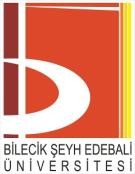 PASAPORT HARÇ MUAFİYET BAŞVURU FORMUBŞEÜ-KAYSİS Belge NoDFR-033PASAPORT HARÇ MUAFİYET BAŞVURU FORMUİlk Yayın Tarihi/Sayısı10.05.2016 / 5PASAPORT HARÇ MUAFİYET BAŞVURU FORMURevizyon TarihiPASAPORT HARÇ MUAFİYET BAŞVURU FORMURevizyon NoPASAPORT HARÇ MUAFİYET BAŞVURU FORMUToplam Sayfa1